Администрация  Порецкого    района  п о с т а н о в л я е т :1. Внести в План мероприятий (дорожная карта) «Изменения в отраслях социальной сферы, направленные на повышение эффективности сферы культуры Порецкого района Чувашской Республики» (далее – План мероприятий), утвержденный постановлением администрации Порецкого района от 10 апреля 2013 года № 112 (с изменениями от 25.06.2014 года № 291; с изменениями от 24.09.2014 года № 423) следующие изменения:          1.1. Приложение к Плану мероприятий изложить в редакции согласно приложению к настоящему постановлению.2. Контроль за выполнением настоящего постановления возложить на начальника отдела культуры, социального развития и архивного дела Н.В. Грачёву.       3. Настоящее постановление вступает в силу со дня  его   официального опубликования.Глава администрацииПорецкого района                                                                                                      Е.В. ЛебедевЧăваш РеспубликинПăрачкав районěнчи администрацийĕЙЫШĂНУ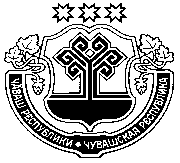 АдминистрацияПорецкого районаЧувашской РеспубликиПОСТАНОВЛЕНИЕ2015  № 13.04.2015 № 136Пăрачкав салис. ПорецкоеО внесении изменений в План мероприятий («дорожная  карта») «Изменения в отраслях социальной сферы, направленные на повышение эффективности сферы культуры Порецкого района Чувашской Республики», утвержденный постановлением администрации Порецкого района от 10.04.2013 № 112